Innovation & Diversification Wales – 15 June 2022 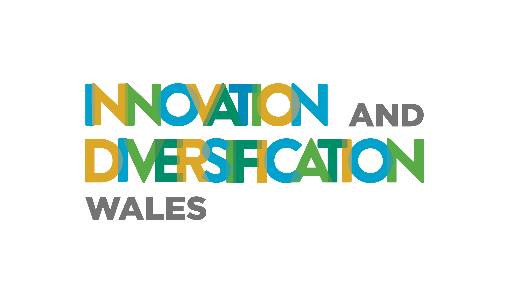 Application for Trade Stand SpacePlease complete in BLOCK lettersTrade Stand SPACE is Free of Charge.  However, there will be a BOOKING FEE and a charge for electricity on your stand. Mae CAFC yn codi ffî archebu ar holl arddangoswyr y digwyddiad yma ac yn prosesu'r taliadau yn uniongyrchol. Ni fydd ffî mynediad a ni fydd Cyswllt Ffermio, a gyllidwyd drwy Cymunedau Gwledig Llywodraeth Cymru - Rhaglen Datblygu Gwledig Cymru 2014-2020, a ariennir gan Lywodraeth Cymru a’r Gronfa Amaethyddol Ewrop ar gyfer Datblygu Gwledig yn gwneud elw o'r digwyddiad yma.-------------------------------The RWAS Society are charging an exhibitor booking fee for this event and will directly process the payments. There will be no entry fee, and Farming Connect that has received funding through the Welsh Government Rural Communities - Rural Development Programme 2014-2020, which is funded by the European Agricultural Fund for Rural Development and the Welsh Government will not make a profit from this eventI / We hereby apply for Trade Stand Space and agree to abide by the Rules and Regulations of Royal Welsh Agricultural Society Ltd, which I / We have read and will pass on to those contractors and staff attending the Show.  I have also completed the risk assessment forms as per enclosed.Signed: _______________________________________________________________________________Dated: ____________________________________Company Address Details:Company Name: ___________________________________________________________________Company Address: _________________________________________________________________Postcode: ______________________Telephone: _______________________________ / Mobile: _________________________________Email: ____________________________________________________________________________Website Address: ___________________________________________________________________Correspondence Details:(Build Up Passes etc.)Name: ___________________________________________________________________________Telephone: ______________________________ / Mobile: _________________________________Email: ___________________________________________________________________________Address (if different to company address): ______________________________________________Postcode: ______________________Stand Space: *Please tick and circle as appropriate * please indicate space required in ‘Space Only’Space OnlyIncludes open floor space, free listing online and in the official event guide. Electricity is not included.Shell PackageWalling panels, fascia board complete with company name.  Includes free listing online and in the event guide.  Electricity is not included.Electricity Electricity  Order   AmountSingle Phase 16amp – Single £58Single Phase 16amp – Double £62NO electricity is required on stand-Please tick which electricity option you require for your stand.There is 4G on the showground and free WiFi available for exhibitors. Please tick which electricity option you require for your stand.There is 4G on the showground and free WiFi available for exhibitors. Please tick which electricity option you require for your stand.There is 4G on the showground and free WiFi available for exhibitors. Please tick which electricity option you require for your stand.There is 4G on the showground and free WiFi available for exhibitors. Catalogue Description:Company description – Three Lines (30 words).  Your company name, email and phone will be inserted based on the information already provided.   ____________________________________________________________________________________________________________________________________________________________________________Public Liability Insurance:As a condition of entry ALL stands must have public liability insurance.  Show TimesShow TimesShow Day – Wednesday 15 June 10.00 – 17.00Build UpBuild UpMonday 13 June06:00 – 22.00Tuesday 14 June06:00 – 22.00Break DownBreak DownWednesday 15 June 18:00 – 22.00Thursday 16 June06.00 – 12.00ALL Stands must be cleared by midday Thursday 17 JuneALL Stands must be cleared by midday Thursday 17 JuneSecurity will be on-site from Tuesday 14 JuneSecurity will be on-site from Tuesday 14 JuneUnloading facilities Unloading facilities will be available on site – please inform us if you will require help unloading.PaymentPaymentPaymentBooking Fee£150ElectricSingle   - £58Double - £62TotalPurchase Order Number (if required) Event Organiser:  Farming ConnectTo enquire about stand space or speaker opportunities at Innovation and Diversification Wales 2022, contact our Event ManagersFfion Rees & Sian Tandy fcevents@menterabusnes.co.uk07903 004 932 / 07932 610 697